Приложении 4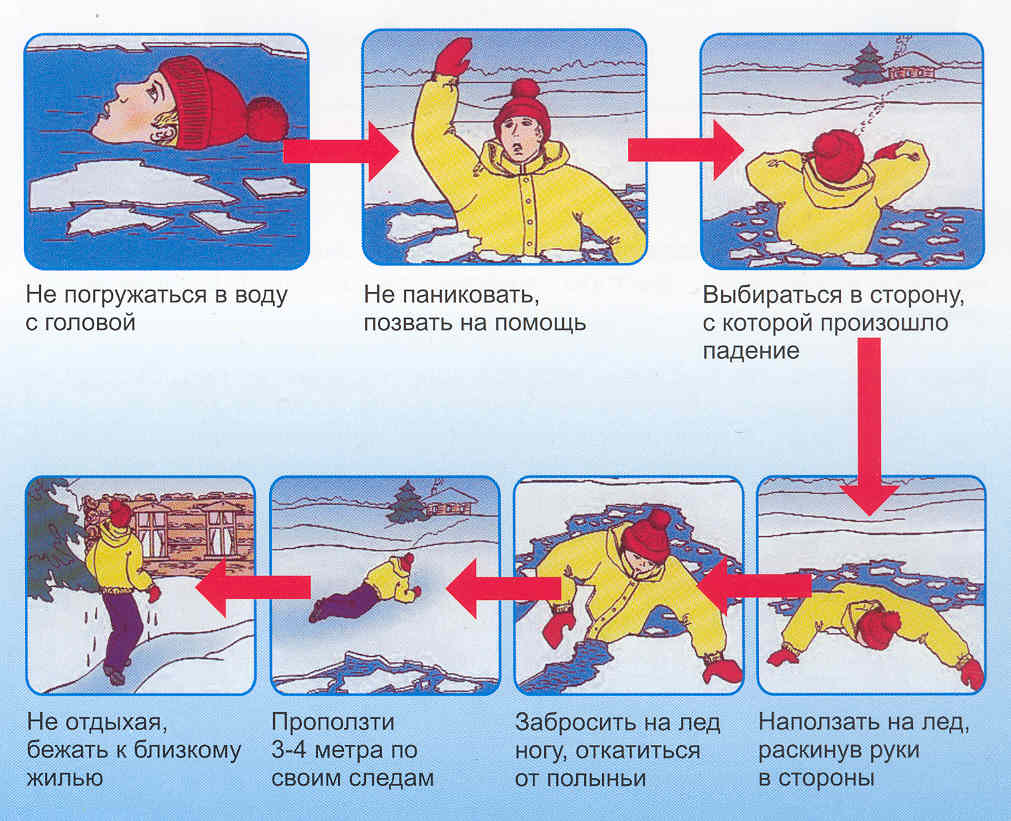 